Programm08:30 UhrBegrüßung und Einführung ins ThemaName Mustermann, Mitglied der Hauptgeschäftsführung International, Industrie, IHK für München und OberbayernName Mustermann, Mitglied der Hauptgeschäftsführung International, Industrie, IHK für München und Oberbayern09:30 Uhr-10:30 UhrHier könnte das Thema stehenName Mustermann, Mitglied und Profission, Rubrik, IHK für München und OberbayernMitglied und Profission, Rubrik, IHK für München und Oberbayern09:30 Uhr-10:30 UhrHier könnte das Thema mit einzelnen Punkten stehenUnterteilung und AufzählungUnterteilung und AufzählungUnterteilung und AufzählungModeration: Name Vorname, Profession, IHK für München und OberbayernHier geht es zur Anmeldung:  website/landingpage/lorem.de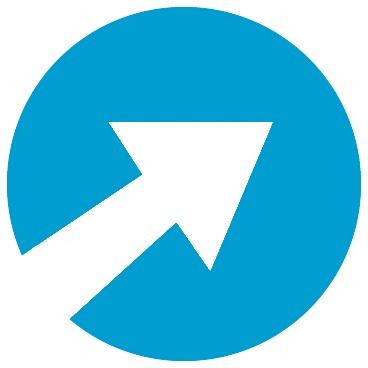 